哈巴谷書生命讀經第一篇　介言以及申言者與耶和華之間第一次和第二次的對話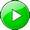 讀經：哈巴谷書一章一節至二章四節。在本篇信息中，我們要開始來看哈巴谷書。我們要來看介言，申言者與耶和華之間第一次的對話，以及雙方第二次對話的第一部分。我們會看見，哈巴谷書的金句是二章四節：『義人必本於信活著。』這一節與神永遠的救恩，就是祂對我們全人－靈、魂、體－的救恩有關。哈巴谷書中其他的事都是背景，讓神對罪人永遠救恩的啟示得以釋放出來。我們可以將哈巴谷書比作一粒『核桃』，這一節就是『核桃』裏面的『核仁』。因此，我們在讀哈巴谷書時，應該將注意力放在這一節上。壹　介言介言見於一章一節。一　哈巴谷名字的意義哈巴谷，希伯來原文意為『擁抱』或『黏附』，表徵我們需要尋求神，擁抱並黏附於祂。我們要接受神永遠的救恩，就需要被神擁抱，也需要黏附於祂。永遠的救恩實際上就是神自己。神不是留在諸天之上，把手伸到地上來拯救我們。為要拯救我們，神成了地上的一個人，來到我們這裏。四福音的中心思想是：拯救的神從永遠裏出來，進到時間裏；從諸天之上出來，達到地上；從神性裏出來，進入人性來作人。這樣，祂就能擁抱人，人也能黏附於祂。當神拯救我們時，祂不是帶著神的外表和形狀；祂乃是在人的形狀裏，名為耶穌。何西阿十一章四節告訴我們，神用人的繩，愛的索，牽引我們。這拯救的愛索就是基督的人性。路加十九章一至十節所記載撒該的事給我們看見，神乃是藉著來到我們這裏而拯救我們。我們要蒙神拯救，就必須被神擁抱，並黏附於神。二　哈巴谷盡職的時間哈巴谷盡職的時間約在主前六二六年，接近巴比倫入侵以色列和以色列被放逐到巴比倫的時候。三　他盡職的地方他盡職的地方是在猶大。四　他盡職的對象他盡職的對象是南方猶大國。五　主題哈巴谷書的主題乃是：神先藉著迦勒底人對以色列施行公義的審判，然後又藉著列國對迦勒底人施行公義的審判。首先，神審判祂的選民；神的審判是從祂的家起首。（彼前四17。）然後，神把祂的審判轉到迦勒底人身上，用列國審判他們。巴比倫帝國被瑪代波斯帝國擊敗；瑪代波斯帝國被希臘帝國擊敗；希臘帝國被羅馬帝國擊敗；而敵基督所復興的羅馬帝國，要在基督再來時被擊敗，整個人類政權就被毀滅，如但以理二章三十一至四十四節所形容的。六　中心思想哈巴谷書的中心思想乃是：公義的神要審判邪惡的以色列人和強暴的迦勒底人，惟有義人必本於信活著，（二4下，）使全地認識耶和華的榮耀，（14，）在耶和華面前靜默，耶和華乃是在祂的聖殿中，（20，）並使尋求祂的人，藉著禱告、頌揚、並對祂的信靠，向祂歌唱。（三。）七　分段哈巴谷書分為四段：介言，（一1，）申言者與耶和華之間第一次的對話，（一2~11，）申言者與耶和華之間第二次的對話，（一12~二20，）申言者藉著禱告、頌揚、並對耶和華的信靠，向耶和華唱的詩歌。（三1~19。）貳　申言者與耶和華之間第一次的對話哈巴谷書中關於神對罪人之永遠救恩的啟示，是藉著申言者與神的對話帶進來的。一　申言者向耶和華發問在申言者與耶和華之間第一次的對話中，申言者就他所見的罪孽、困窘、毀滅和相鬥，向耶和華發問。（一2~4。）他論到強暴的事，說，『耶和華阿，我呼求你，你不應允，要多久呢？我因強暴哀求你，你並不拯救。』（2。）按照申言者看來，強暴的事是盛行的。接著申言者繼續問：『你為何使我看見罪孽，使我看到困窘呢？』（3上。）二　耶和華對申言者的回答在耶和華回答申言者的話裏，（5~11，）祂說，祂在申言者的日子要行一件事，雖有人告訴他們，他們總是不信。（哈一5，參徒十三40~41。）然後耶和華說，祂必興起迦勒底人，就是那嚴酷急躁之民；他們可懼可畏，要來對猶大行強暴毀壞。（哈一6~11。）參　申言者與耶和華之間第二次的對話在十二節我們看見申言者與耶和華之間開始第二次的對話。一　申言者向耶和華發問一章十二節至二章一節是申言者向耶和華的發問。１　問耶和華為何在迦勒底人吞滅祂的選民時靜默不語在十二節上半申言者說，『耶和華我的神，我的聖者阿，你不是從亙古而有麼？我們必不死亡。』接著他說，耶和華這磐石已經派定迦勒底人審判，設立他們為要施行管教。但是，他繼續問祂這位不看奸惡，不看困窘的神，為何看著行詭詐的而不理，當迦勒底惡人吞滅比自己公義之神的選民時，祂為何靜默不語。（12下~13。）照哈巴谷的想法，以色列人比巴比倫人更公義，卻遭受巴比倫人的強暴。在這裏哈巴谷的話，指明他在向神發怒。２　說耶和華使人如海中的魚在十四至十六節申言者說，耶和華使人如海中的魚，又如爬物。他們用鉤鉤住，用網網住，用大網聚集。他們就向網獻祭，向大網燒香。然後他結束問話，說，『他們豈可屢次倒空網羅，將列國的人時常殺戳，毫不顧惜呢？』（17。）３　站立並觀看耶和華要對他說甚麼話申言者向耶和華發問後，就站立並觀看耶和華要對他說甚麼話，祂要如何回答他的訴冤。（二1。）二　耶和華對申言者的回答在二章二至二十節，我們看見耶和華對申言者的回答。１　叫他將異象寫下來耶和華回答申言者，叫他將（關於神對迦勒底人之審判的）異象明明的寫在石版上，使人隨跑隨讀。（2。）２　這異象有一定的時期耶和華接著說，這（關於神對付迦勒底人的）異象有一定的時期，快到結局，並不虛謊；雖然耽延，還要等候；因為必然臨到，不再遲延。（3。）３　迦勒底人自高自大，心不正直，惟有義人必本於信活著在四節上半耶和華說，迦勒底人自高自大，心不正直。耶和華審判他們，當然是公平、公正的。在所有的小申言者書中，只有哈巴谷書給我們看見神對罪人永遠的救恩。這件事啟示在二章四節下半：『惟獨義人必本於信活著。』使徒保羅在新約中三次引用這話。（羅一17，加三11，來十38。）這裏的活著，意思是得生命而活著。按照哈巴谷書的背景，以色列（神的選民）和迦勒底人（列國）都在神的審判之下。在神的審判之下，所有的罪人，不論是猶太人或外邦人，都命定要死。（羅六23。）罪人怎能脫離神的審判，永遠得救？罪人要得著神永遠的救恩，惟一的路就是相信神的具體化身－基督，使他們得以成為義的，蒙稱義以得生命而活著。神永遠的救恩不是僅僅救我們的身體脫離受苦，乃是救我們的全人－靈、魂、體－直到永遠。（帖前五23。）我們得著這樣救恩的路是藉著信基督，使我們蒙神稱義，因而彀資格得著生命，就是永遠的生命，神聖的生命，並憑那生命活著。（羅三24，五1~2，弗二8。）這就是舊約申言者書中新約的福音。第二篇　基督是彌迦書、約拿書、和哈巴谷書的聯結因素，以及聖經是神藉著人說話而給的神聖啟示讀經：彌迦書五章二節，約拿書一章十七節，哈巴谷書二章四節。在前篇信息中，我們看了哈巴谷書的介言，申言者與耶和華之間第一次的對話，以及兩者之間第二次對話的第一部分；下一篇信息我們要看這個對話的第二部分，以及申言者向耶和華唱的詩歌。本篇信息是插進來的信息，在此我有負擔說到兩件事：基督是彌迦書、約拿書、和哈巴谷書的聯結因素，以及聖經是神藉著人說話而給的神聖啟示。基督是彌迦書、約拿書、和哈巴谷書的聯結因素表面看來，彌迦書、約拿書、和哈巴谷書是分開的，沒有任何東西將這三卷書聯結起來。然而，我們若進入這三卷書的內在內容，就會看見其中有一個聯結的因素，這聯結的因素就是基督。基督的起源和出生彌迦書五章二節說，『伯利恆以法他阿，你在猶大諸城中為小，將來必有一位從你那裏出來，到我這裏，在以色列中作掌權的；祂是從亙古，從太初而出。』在這裏我們看見基督是永遠的一位；祂的起源是在太初。但有一天祂在伯利恆出生，成了一個人。因此，我們在這裏看見基督的起源和出生。基督的死與復活約拿書一章十七節說，『耶和華安排一條大魚吞了約拿，他在魚腹中三日三夜。』在這裏約拿豫表基督，祂死了，留在地心三日三夜，然後復活。（太十二40~41。）因此，在約拿的豫表上，我們看見基督的死與復活。義人必本於信活著在約拿書中，耶和華的救恩藉著申言者的傳揚被帶到最邪惡的外邦城。今天神的救恩已經藉著福音的傳揚臨到我們。我們藉著信就接受並應用神的救恩。這就是哈巴谷二章四節所說的金句：『義人必本於信活著。』藉著信，我們已經接受藉著基督的來所豫備、完成、並終極成就的救恩；結果我們現在就成為構成基督身體的信徒。至終，當基督回來擊敗祂的仇敵並設立祂在地上的國度時，那些是得勝者的信徒要與祂一同回來。需要看見內在的東西在前面我們看見基督自己是小申言者書的聯結因素。我們已經看見祂的起源、出生、受死、以及復活。我們也看見藉著祂復活後的出來，神完全的救恩就臨到我們，我們也藉著信來接受。我們能看見基督是聯結的因素，世人卻只看見消毀的因素（蝗蟲）和受苦的因素（以色列）。二十七個世紀以來，以色列一直是在蝗蟲的剪除、擠壓、舔噬、消毀之下受苦。（珥一4。）今天的報紙盡是關於蝗蟲和以色列的報導。我們需要看見比報紙的報導更多的事；我們需要看見內在的東西。這意思是，我們需要看見基督這永遠的一位，已經在祂的成為肉體、受死、和復活裏出來，並且當更多的信徒加給祂時，祂的出來就一直繼續著。我們可以把祂的出來比作火車的前進：火車前進時必須在不同的站停下，好使貨物能裝上車。基督是『火車』，而我們是在祂裏面的『貨物』。最後，這列火車將要帶著貨物，抵達目的地。聖經是神藉著人說話而給的神聖啟示聖經是藉著神的說話而有的神聖啟示。關於這點，我們需要明白神不容易直接向人說話。在舊約中，成為肉體尚未完成；然而，神知道祂打算要成為人；祂的成為肉體是祂所有出來的第一步，祂乃是在期待這事。照著神聖啟示的原則，神不會直接作任何事，而是藉著人、同著人、並在人裏面來作每件事。從亞當遷到基督裏神成為人這件事，在舊約中不是很清楚的看見。但在新約中，尤其從約翰福音開始，出現一些辭句像『在我裏面』（約十四20）和『住在我裏面』。（十五4。）我們信『入』了主耶穌，（三16，）現今就在祂裏面。在信入基督以前，我們是在基督之外；我們乃是在亞當裏。但有一天我們從亞當遷到作三一神具體化身的基督裏。如今我們是在基督裏的人了。不幸的是，沒有很多基督徒看見，真正、活的基督徒在事實和實際上乃是在基督裏。保羅在他的書信中強調在基督裏的重要性；在他的書信中，尤其是以弗所書，他經常用到『在基督裏』這短短的辭。舊約的重點在舊約中很難找到一個事例，證明神的子民是一班遷到三一神裏的人。然而，在每卷申言者的書中，每當他們論到基督，那就是那卷書的要點、重點。例如，約珥書的重點不是蝗蟲，而是終極完成之靈的澆灌。事實上，這就是整本舊約的重點，因為那靈的澆灌乃是基督實際的實化，祂就是活的、複合、終極完成、賜生命並內住的靈。這位基督就是藉著成為肉體、人性生活、受死、復活並升天的過程，而終極完成的三一神。但這還不是一切。在祂升天後，祂就澆灌、降下，為要內住在人裏，並與人調和。這個調和含示性情上的聖別、更新、變化、模成、成熟和得榮。至終，這個調和使我們與經過過程之三一神的神聖人位成為一，這位三一神的具體化身就是基督，其實際就是那靈。今天這位靈是包羅萬有的一位住在我們裏面，在我們裏面行動，塗抹我們，並與我們調和。舊約的核仁、內在的部分基督在舊約裏是藉著豫表、豫言、歷史書、和詩篇啟示出來的。基督的豫表、關於基督的豫言、和歷史書不需要被煉淨，但我們讀詩篇卻必須用煉淨的方式。在頭四十一篇裏，只有七篇陳明基督清楚的啟示。（詩二，八，十六，二二~二四，四○。）詩篇第一篇是好的，卻是照著天然的觀念。但這一篇還是需要的，因為若沒有這一篇，詩篇第二篇的美怎能顯出來呢？我們可用橘子樹來說明。為了要長大，橘子不只需要皮，也需要整棵樹，連同樹根、樹榦、樹枝和樹葉。然而，這些東西沒有一樣是可以喫的。說到喫喝，我們實際上所需要的只是橘子汁而已。這個例子指出與享受基督，就是喫基督有關的一件重要的事。為了要在實際裏看基督，我們需要整卷詩篇一百五十篇；但若要享受基督、喫基督，我們就要來看詩篇中關於基督的啟示。聖經是神聖的說話，但這神聖的說話不是從神自己直接出來的，而是神藉著人說的。譬如，神吩咐大衛說出詩篇第二篇，但因大衛滿了意見和觀念，且愛律法到極點，他就說了詩篇第一篇；他加上了自己的東西。今天當我們讀聖經時，我們可能不知道甚麼是真實的信息，甚麼是人加上的。這可能是我們讀小申言者書的光景。在這幾卷書裏有些屬人的觀念。當約拿向神發怒，與神辯論時，他是在表達他自己屬人的觀念。在這裏重要的點乃是：雖然整本聖經是神聖的啟示，卻只有核仁、內在的部分是適合我們喫喝以滋養我們的。第三篇　申言者與耶和華之間第二次的對話，以及申言者向耶和華唱的詩歌讀經：哈巴谷書二章五節至三章十九節。在本篇信息中，我們要繼續來看申言者與耶和華之間第二次的對話，然後接著來看申言者向耶和華唱的詩歌。４　臨到迦勒底人的五樣災禍申言者向耶和華發問（一12~二1）後，耶和華就回答哈巴谷，（二2~20，）啟示祂對迦勒底人的審判。（5~20。）在祂回答申言者時，耶和華說了關於臨到迦勒底人的五樣災禍。ａ　第一樣災禍首先，因為迦勒底人搶奪許多的國，迦勒底必被許多國搶奪，成為他們的掠物。（二5~8。）僅僅過了七十年，神就報應巴比倫。當巴比倫王（尼布甲尼撒的孫子）在宮中用神殿中擄來的器皿宴樂時，他看見指頭在牆上寫字的異象。（但五。）當天夜裏，瑪代人大利烏就擊敗巴比倫，將王殺了。ｂ　第二樣災禍第二，耶和華審判迦勒底人，因為他們為自己的家憑強暴得不義之財，自害己命。（9~10。）這審判的結果是，牆裏的石頭必呼叫，木料中的椽子必應聲。（11。）ｃ　第三樣災禍第三，迦勒底人以流血建城，以罪孽立邑，他們必得公義的報應。（12。）眾民勞碌所得的歸於虛空，並且遍地要充滿對耶和華之榮耀的認識，好像水充滿洋海一般，這都是出於耶和華。（13~14。）這是奧祕的。當這一切事發生時，地上有一件奧祕的事要發生，就是遍地要充滿對耶和華之榮耀的認識。ｄ　第四樣災禍第四，因為迦勒底人給人酒喝，加上毒物，又使他喝醉，好看見他的赤身，並且向這地的城邑施行強暴、毀壞和流血；他們必飽受羞辱，並喝耶和華右手的杯，他們的榮耀就變為恥辱。（15~17。）ｅ　第五樣災禍第五，因為迦勒底人製作雕刻的偶像、鑄造的偶像、和啞吧偶像，對牠們說，『醒起！』『起來！』他們必被偶像欺騙，得不著益處。二十節作結論說，『惟獨耶和華在祂的聖殿中：全地都當在祂面前靜默無聲！』肆　申言者向耶和華唱的詩歌哈巴谷三章一至十九節是申言者向耶和華唱的詩歌。一　藉著禱告首先，我們看見申言者藉著禱告所唱的詩歌。（1~2。）在禱告中，他求耶和華在這些年間復興祂的作為，（1~2上，）又求祂在這些年間將祂的作為顯明出來，在發怒時以憐恤為念。二　藉著頌揚申言者藉著頌揚讚美神的威嚴和榮光，（3~4，）讚美神對列國可畏的審判，（5~12，）又讚美神拯救祂的子民和祂的受膏者。（13~15。）三　藉著對耶和華的信靠在十六至十九節，申言者宣告他對耶和華的信靠。１　申言者在所立之處戰兢十六節上半說，申言者聽見了耶和華的聲音，就在所立之處戰兢，嘴脣發聲顫抖，朽爛進入骨中。哈巴谷的寫法是非常詩意的。２　申言者等候災難之日十六節下半申言者接著說，他只可安靜等候災難之日，那攻擊（或，侵犯）以色列的人（迦勒底人）上來攻打百姓。３　申言者要因耶和華歡騰，因救他的神喜樂；主耶和華是他的力量『雖然無花果樹不發芽，葡萄樹不結果；橄欖樹不效力，田地不出糧食；圈中絕了羊，棚內也沒有牛。然而我要因耶和華歡騰；因救我的神喜樂。主耶和華是我的力量；祂使我的腳快如母鹿的蹄，又使我行在高處。』（17~19上。）這幾節經文指明在黑暗的時候，就是在了無一物的時候，哈巴谷信靠耶和華。這一段經文看起來雖然很好，但大體上是發表哈巴谷天然的觀念，沒有多少對基督的啟示。甚至哈巴谷在缺乏時信靠耶和華的觀念也是天然的。這些經文無法與保羅的著作相比。保羅的觀念是不一樣的。他遇見難處時，曾三次禱告，但主告訴他，祂不會把刺挪開，祂的恩典是彀他用的。（林後十二7~10。）當保羅缺食時，他沒有像哈巴谷那樣『信靠』主；相反的，他乃是利用這機會禁食。就某一面意義來說，他不需要信靠主，因為他已經在主裏面，主也在他裏面。不僅如此，他沒有想要守律法，他乃是活基督。（加二20，腓一21上。）雖然許多基督徒珍賞哈巴谷三章十七至十九節上半的經文，我們卻需要被帶到另一個領域，就是基督的領域裏。這一段經文不是照著關於基督的神聖啟示，乃是照著申言者天然、屬人和宗教的觀念。我們若被帶進基督的領域裏，就不會珍賞舊約中許多地方所表達的天然、宗教的想法。相反的，我們會珍賞神話語中神聖的啟示。並且，我們不會像哈巴谷那樣的『信靠』主，乃是看見我們在基督裏，基督也在我們裏面。我們讀哈巴谷書時，不該珍賞那些符合我們天然宗教觀念，而不照著神聖啟示的東西。這就是為甚麼我要強調一個事實，就是在哈巴谷書中，我們惟一需要珍賞的，是二章四節下半－義人必本於信活著。六十多年前，我讀到倪弟兄的一篇信息說，禱告求主幫助是錯的。那時我不明白是甚麼意思。但我從經歷中學習知道，惟一叫我喜樂的禱告是：『主阿，讚美你，你與我是一。不管我多軟弱、多貧窮，我是在你裏面，你也在我裏面。』但假若我禱告說，『主阿，我還需要你的幫助，我是軟弱貧窮的，我一無所有，求你進來幫助我，』我的喜樂就沒有了。關於禱告，我們不該以哈巴谷為榜樣，乃該以保羅為我們的榜樣。保羅沒有為一般的事禱告。相反的，他乃是禱告說，『願我們主耶穌基督的神，榮耀的父，賜給你們智慧和啟示的靈，使你們充分的認識祂。』（弗一17。）我們的眼光都需要被拔高。四　這歌交與歌詠指揮